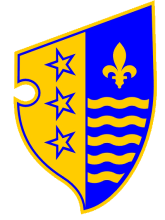 Broj: 08-11-2644-3/21Goražde, 01.11.2021. godineNa osnovu člana 56. Zakona o organizaciji organa uprave u Federaciji BiH („Službene novine Federacije Bosne i Hercegovine“, broj 35/05), člana 46. Zakona o izvršenju Budžeta Bosansko-podrinjskog kantona Goražde za 2021. godinu (“Službene novine Bosansko-podrinjskog kantona Goražde”, broj: 2/21), a u skladu sa Programom utroška sredstava Ministarstva za socijalnu politiku, zdravstvo, raseljena lica i izbjeglice sa ekonomskog koda 614300 – Tekući transferi neprofitnim organizacijama za 2021. godinu, broj: 08-11-2644-2/21 od 18.10.2021. godine, na koji je Vlada Bosansko-podrinjskog kantona Goražde dala saglasnost Odlukom broj: 03-11-1757/21 od 14.10.2021. godine, Ministar za socijalnu politiku, zdravstvo, raseljena lica i izbjeglice Bosansko-podrinjskog kantona Goražde  r a s p i s u j e: J A V N I  P O Z I Vza finansiranje/sufinansiranje rada i projekata udruženja osoba sa invaliditetom i nevladinih neprofitnih organizacija  iz oblasti socijalne i zdravstvene zaštite, po Programu utroška sredstava Ministarstva za socijalnu politiku, zdravstvo, raseljena lica i izbjeglice BPK Goražde sa ekonomskog koda 614300 – Tekući transferi neprofitnim organizacijama za 2021. godinuPredmet javnog pozivaPredmet javnog poziva je dodjela finansijskih sredstava udruženjima osoba sa invaliditetom i nevladinih i neprofitnih organizacija iz oblasti socijalne i zdravstvene zaštite iz Programa utroška sredstava Ministarstva za socijalnu politiku, zdravstvo, raseljena lica i izbjeglice sa ekonomskog koda 614300 – Tekući transferi neprofitnim organizacijama za 2021. godinu (posebni ciljevi Programa: 3.1.2. Pružanje podrške u radu organizacija osoba sa invaliditetom; 3.1.3. Pružanje podrške u radu Crvenog križa Bosansko-podrinjskog kantona Goražde; 3.1.4. Pružanje podrške u realizaciji projekata i ostalih aktivnosti neprofitnih organizacija u socijalnom i zdravstvenom sektoru).Pravo učešća na javnom pozivuNa osnovu ovog javnog poziva pravo učešća, odnosno podnošenja zahtjeva imaju udruženja osoba sa invaliditetom, nevladine neprofitne organizacije iz oblasti socijalne i zdravstvene zaštite, te humanitarne organizacije i udruženja aktivna u socijalnom i zdravstvenom sektoru koja su registrovana na području Bosansko-podrinjskog kantona Goražde, odnosno registrovana u skladu sa zakonom na entitetskom ili državnom nivou a koja djeluju, rade i implementiraju projekte iz socijalnog i zdravstvenog sektora na području Bosansko-podrinjskog kantona Goražde.Aplikanti koji nisu dostavili izvještaj o namjenskom utrošku sredstava za 2020. godinu a sredstva su im odobrena, nemaju pravo sudjelovanja na ovom javnom pozivu. KriterijiKriteriji koji će se koristiti za raspodjelu sredstava vezani su za planirane rezultate, efekte i utjecaj projektnih aktivnosti na opće i posebne ciljeve Programa utroška sredstava.Opći kriterijiRegistracija udruženja/organizacije (Rješenje o registraciji);Usvojen Program rada i finansijski plana za 2021. godinu;;Izvještaj o finansijskom poslovanju (Bilans stanja, bilans uspjeha i narativni izvještaj za 2020. godinu);Organiziranost i broj članova udruženja;Posebni kriterijiProgrami/projekti koji mogu značajnije doprinijeti unapređenju sistema socijalne i zdravstvene zaštite;Programi/projekti i aktivnosti koji značajno doprinose poboljšanju položaja najranjivijih socijalnih kategorija stanovništva;Programi/projekti i aktivnosti promocije zdravlja, edukacije i zdravstvenog prosvjećivanja u cilju očuvanja i unapređenja vlastitog zdravlja i zdravlja drugih osoba;Kvalitet ponuđenog programa/projekta, te ekonomska i druga opravdanost programa/projekta.Dokumentacija koja se dostavlja:Zahtjev/aplikacija za finansiranje/sufinansiranje programa/projekta koji treba sadržavati sljedeće elemente: (naziv programa/projekta; opis problema; razlog zbog kojeg aplikant traži odobrenje novčanih sredstava; pregled aktivnosti koji se planiraju realizirati; iznos finansijskih sredstava koja su neophodna za realizaciju aktivnosti uključujući ukupan iznos sredstava, zatim traženi iznos sredstava te iznos sredstava koji bi se obezbjedio iz drugih izvora uključujući i vlastita sredstva;Rješenje o registraciji udruženja/organizacije;Uvjerenje o poreskoj registraciji – Identifikacioni broj ID;Uvjerenje o izmirenim poreskim obavezama, a oni aplikanti koji nemaju neizmirenih obaveza dostavljaju ovjerenu izjavu od nadležnog organa da nemaju neizmirenih obaveza;Uvjerenje o izmirenim porezima i doprinosima za uposlenike (ukoliko organizacija ima uposlenika) a oni aplikanti koji nemaju uposlenih mogu dostaviti ovjerenu izjavu od nadležnoag organa da nemju uposlenih, kojom to potvrđuju;Odabir korisnika i dodjela sredstavaZa provođenje javnog poziva i realizaciju cjelokupnog postupka odabira korisnika i dodjele sredstava, Ministar za socijalnu politiku, zdravstvo, raseljena lica i izbjeglice Bosansko-podrinjskog kantona Goražde će imenovati komisiju. Na osnovu prijedloga podnosioca zahtjeva/aplikacije, kvaliteta i opravdanosti ponuđenog programa/projekta ili aktivnosti, procjene realnih potreba, od strane Ministarstva za socijalnu politiku, zdravstvo, raseljena lica i izbjeglice Bosansko-podrinjskog kantona Goražde a u skladu sa raspoloživim finansijskim mogućnostima budžeta, utvrđuje se visina sredstava za finansiranje/sufinansiranje. Konačnu odluku o dodjeli tih sredstava donosi Ministar za socijalnu politiku, zdravstvo, raseljena lica i izbjeglice Bosansko-podrinjskog kantona Goražde. Visinu sredstava za raspodjelu po ovom javnom pozivu utvrđuje resorno Ministarstvo u skladu sa Programom utroška sredstava sa ekonomskog koda 614300 - Tekući transferi neprofitnim organizacijama za 2021. godinu.Rok za podnošenje zahtjeva  Rok za podnošenje zahtjeva po ovom Javnom pozivu je 10 dana od dana posljednje objave.Zahtjevi za dodjelu sredstava se podnose u zatvorenoj koverti na Protokol Bosansko-podrinjskog kantona Goražde ili poštom na adresu:Ministarstvo za socijalnu politiku, zdravstvo, raseljena lica i izbjeglice Bosansko-podrinjskog kantona Goražde, ulica Višegradska 2a. sa naznakom “Prijava na javni poziv za finansiranje/sufinansiranje rada i projekata udruženja osoba sa invaliditetom i udruženja iz oblasti socijalne i zdravstvene zaštite za 2021. godinu – ne otvaraj”Nepotpune i neblagovremene prijave neće se uzimati u razmatranje.Način objave                                                                                                                                                          Javni poziv objavljuje se na zvaničnoj internet stranici Vlade Bosansko-podrinjskog kantona Goražde, kao i na Oglasnoj ploči Bosansko-podrinjskog kantona Goražde.Ministarstvo za socijalnu politiku, zdravstvo, raseljena lica i izbjeglice Bosansko-podrinjskog kantona Goražde zadržava pravo poništenja ovog javnog poziva do odabira korisnika sredstava, bez obaveza pismenog ili usmenog obrazloženja kao i bez obaveza snošenja troškova za podnošenje zahtjeva po ovom pozivu.                                  M I N I S T A R							                                   Eniz HalilovićBosna i HercegovinaFederacija Bosne i Hercegovine    Bosansko - podrinjski kanton Goražde MINISTARSTVO ZA SOCIJALNU POLITIKU,ZDRAVSTVO, RASELJENA LICA I IZBJEGLICEBosnia and HerzegovinaFederation of Bosnia and HerzegovinaBosnian-podrinje canton GorazdeMINISTRY FOR SOCIAL AFFAIRS, HEALTH, DISPLACED PERSONS AND REFUGEESБосна и ХерцеговинаФедерација Босне и ХерцеговинеБосанско - подрињски кантон ГораждеМИНИСТАРСТВО ЗА СОЦИЈАЛНУ ПОЛИТИКУ, ЗДРАВСТВО, РАСЕЉЕНА ЛИЦА И ИЗБЈЕГЛИЦЕ